Political / Economic Systems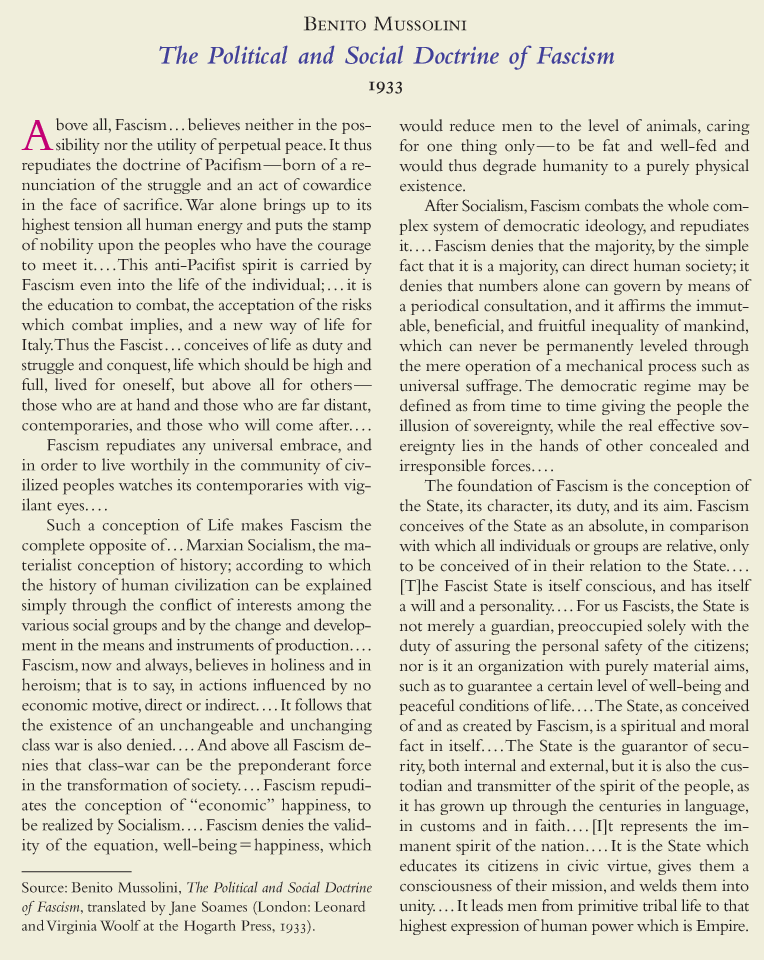 Definition CapitalismWho did this system benefit? Who did well?Who did not benefit from this system?SocialismWho did this system benefit? Who did well?Who did not benefit from this system?CommunismWho did this system benefit? Who did well?Who did not benefit from this system?FascismWho did this system benefit? Who did well?Who did not benefit from this system?